Practical Workshop on Intellectual Property for Women Entrepreneurs from Indigenous Peoples and Local Communitiesorganized by the World Intellectual Property Organization (WIPO)in cooperation withthe International Labour Organization (ILO),the International Trade Centre (ITC),and the International Trademark Association (INTA)Geneva, September 18 to 22, 2023PROVISIONAL PROGRAMDocument prepared by the International Bureau of WIPOMonday, September 18, 20239.30 – 10.00	IntroductionDaphne Zografos Johnsson, Senior Legal Officer, Traditional Knowledge Division, Global Challenges and Partnerships Sector, WIPO, GenevaIndigenous Opening CeremonyWomen Leadership and Intellectual PropertyKristine Schlegelmilch, Senior Advisor, IP and Gender, Office of the Deputy Director General, Patents and Technology Sector, WIPO, Geneva10.00 – 10.15	Overview of the Program and Practical ArrangementsDaphne Zografos JohnssonBeatrice Consagra, Program Coordinator, Traditional Knowledge Division, Global Challenges and Partnerships Sector, WIPO, Geneva10.15 – 11.15	Welcome Coffee: Getting to Know One Another11.15 – 12.15	Introduction to Intellectual PropertySpeakers:	Daphne Zografos JohnssonAnastassia Nikolova, Young Expert, Traditional Knowledge Division, Global Challenges and Partnerships Sector, WIPO, Geneva12.15 – 12.45	Intellectual Property Group ExercisesFacilitated by the WEP Team12.45 – 14.00	Lunch Break14.00 – 15.00	Participants’ PresentationsAii Shatu Ali, Bamenda, CameroonSana Askari (Afghanistan), Westminster, United States of America (the)Judith Bakirya, Jinja, Uganda Angela Lucrecia Chiquin Chitay, Tactic, Guatemala Appolia Dabe, Gobabis, NamibiaModerator:	Sara Fuentes Maldonado, Indigenous Fellow, Traditional Knowledge Division, Global Challenges and Partnerships Sector, WIPO, Geneva15.00 – 15.45	Intellectual Property and Traditional Knowledge and Traditional Cultural ExpressionsSpeaker:	Daphne Zografos Johnsson15.45 – 16.00	Coffee Break16.00 – 17.10	Participants’ PresentationsSoguiguili Díaz, Bethania, Panama Anastasha Elliott, Basseterre, Saint Kitts and Nevis Laxmi Gurung, Kapan, NepalNenita Kinan, Lake Sebu, Philippines (the) Diana Naftal Joseh Lemboko, Arusha, United Republic of Tanzania (the)Mai Ly Niekdam Ly, Buon Ma Thuot City, Viet NamModerator:	Beatrice Consagra17.30 – 19.00	ReceptionTuesday, September 19, 20239.00 – 9.10	Overview of the Program for the Day9.10 – 10.00	A Focus on Branding: How to Develop, Register and Use a MarkSpeaker: 	Marion Heathcote, Representative, International Trademark Association (INTA); Principal, Davies Collison Cave Pty, Sydney, Australia10.00 – 11.00	Participants’ PresentationsTsitsi Valerie Sharon Machingauta, Harare, Zimbabwe Eunice Nabebek Koin, Nairobi, Kenya Malia Nobrega-Olivera, Hanapepe, United States of America (the) Sage Paul, Toronto, Canada Emily Waqalevu, Taveuni, FijiModerator:	Anastassia Nikolova11.00 – 11.15	Coffee Break11.15 – 12.30	Using Collective and Certification Marks in the Community Context: A Focus on the Sámi Duodji Experience Speakers: 	Jacob Adams, Intellectual Property Law Practitioner, NorwayReetta Tornensis, Sámi Trademarks Project Manager, Sámi Council, Finland12.30 – 14.00	Lunch Break14.00 – 15.00	Introduction to Geographical IndicationsSpeaker: 	Özden Ilhan, Fellow, Lisbon Registry, Department for Trademarks, Industrial Designs and Geographical Indications, WIPO, Geneva15.00 – 16.00	Participants’ PresentationsShivani Ragavoodoo Canee, Mahebourg, MauritiusSymbat Sagynbek Kyzy, Razzakov, KyrgyzstanMansura Shams, Chitral, PakistanAishath Shirhan, Malé, MaldivesSylvia Plain, Sarnia, CanadaModerator:	Leticia Caminero, Consultant, Traditional Knowledge Division, Global Challenges and Partnerships Sector, WIPO, Geneva16.00 – 16.15	Coffee Break16.15 – 17.00	Individual Exercise on Setting a Branding StrategyFacilitated by the WEP Team17.00 – 17.30	Takeaways on BrandingSpeakers: 	Marion HeathcoteDaphne Zografos Johnsson17.30 – 17.40	Wrap-up of the DayWednesday, September 20, 20238.45 – 8.55 	Overview of the Program for the Day8.55 – 10.00	A Focus on Copyright and DesignSpeakers:	Michele Woods, Director, Copyright Law Division, Copyright and Creative Industries Sector, WIPO, GenevaNdèye Fatou Tall, Consultant, Copyright Law Division, Copyright and Creative Industries Sector, WIPO, GenevaLeticia Caminero10.00 – 10.30	Trade SecretsSpeaker: 	Marion Heathcote10.30 – 10.45	Coffee Break 10.45 – 12.30	Business Planning Tools for Small Community Enterprises: Part 1 Speaker: 	Mara Pasquali, Senior Marketing Executive, To The Point, Cugy, Switzerland12.30 – 14.00	Lunch Break14.00 – 15.00	Business Planning Tools for Small Community Enterprises: Part 2Speaker: 	Mara Pasquali15.00 – 15.30	Group Work on Business PlanningFacilitator: 	Mara Pasquali 15.30 – 15.45	Coffee Break15.45 – 16.30	Thinking of Products and Services: The Roots and Fruits ApproachSpeaker: 	Harriet Deacon, Consultant on Intangible Heritage and Intellectual Property Law, Epsom, United Kingdom16.30 – 17.30	Individual Work on the Roots and Fruits ToolFacilitator: 	Harriet Deacon17.30 – 17.40	Wrap-up of the DayThursday, September 21, 20239.00 – 9.10	Overview of the Program for the Day9.10 – 10.00	Crafting an Image: A Guide to Marketing Tradition-Based ProductsSpeaker:	Mara Pasquali10.00 – 10.10	Break10.10 – 11.00	Social Media Strategy and Digital StorytellingSpeaker:	Mara Pasquali11.00 – 11.15	Coffee Break11.15 – 12.00	Exercises on Individual and Collective ReputationFacilitated by the WEP Team12.00 – 14.00 	Lunch Break 14.00 – 14.45	Partnerships and CollaborationsSpeaker:	Marion Heathcote14.45 – 15.45	Documentation of Traditional Knowledge and Traditional Cultural Expressions: Best Practices, Challenges, Risks and Mitigation StrategiesSpeakers:	Daphne Zografos JohnssonAnastassia Nikolova15.45 – 16.00 	Case Study: The Rediscovery of the Ainu Woven Mat in the Collection of the Museum of Ethnography of Geneva Speaker: 	Damien Kunik, Curator, Asia Department, Museum of Ethnography of Geneva (MEG), Geneva16.00 –16.15	Coffee Break16.15 – 17.00	Visit of Permanent Collection of the Museum of Ethnography of Geneva17.00 – 18.00	DiscussionFacilitated by the WEP TeamFriday, September 22, 20239.00 – 9.10	Overview of the Program for the Day9.10 – 10.00	Protecting your Intellectual Property Interests in the Digital EconomySpeakers:	Daphne Zografos JohnssonMarion Heathcote	10.00 – 10.45	Introduction to Exporting: Part 1 Speaker: 	Valeriu Stoian, Programme Officer, International Trade Centre (ITC), Geneva10.45 – 11.00	Coffee Break11.00 – 12.30	Introduction to Exporting: Part 2 Speaker: 	Valeriu Stoian12.30 – 13.30	Lunch Break13.30 – 14.00	Developing Your Intellectual Property Strategy: Final Tips and ConsiderationsSpeakers: 	Marion HeathcoteDaphne Zografos JohnssonQuestions and Answers14.00 – 16.00	Parallel SessionsOne on One Discussions on Intellectual Property StrategyFacilitated by the WEP Team16.00 – 16.30	Ethics in Community-Based Traditional Businesses and ProjectsSpeaker:	Sara Fuentes Maldonado16.30 – 16.45 	Overview of the WEP Mentoring and Matchmaking Phase Speaker:	Daphne Zografos Johnsson16.45 – 17.00	Wrap-up of the Workshop and Closing RemarksDaphne Zografos Johnsson17.00 – 17.30	Distribution of Certificates17.30 – 17.45	Group Photo17.45 – 18.00	Indigenous Closing Ceremony Closing of the WorkshopEEEE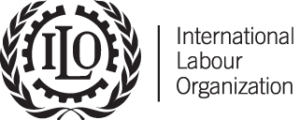 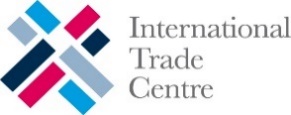 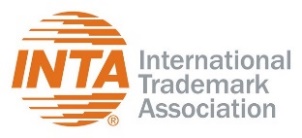 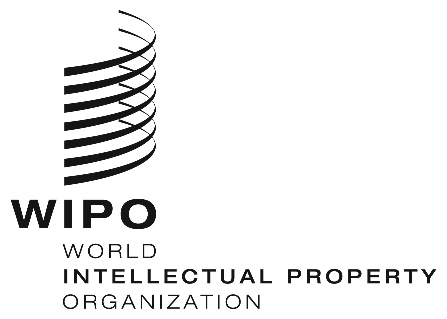 workshopworkshopworkshopworkshopWIPO/IPTK/GE/23/inf/1 Prov.WIPO/IPTK/GE/23/inf/1 Prov.WIPO/IPTK/GE/23/inf/1 Prov.WIPO/IPTK/GE/23/inf/1 Prov.ORIGINAL: EnglishORIGINAL: EnglishORIGINAL: EnglishORIGINAL: EnglishDATE: SEPTEMBER 15, 2023DATE: SEPTEMBER 15, 2023DATE: SEPTEMBER 15, 2023DATE: SEPTEMBER 15, 2023Background:This Practical Workshop is offered in the context of the 2023-2024 WIPO Training, Mentoring and Matchmaking Program on Intellectual Property for Women Entrepreneurs from Indigenous Peoples and Local Communities.The Program aims to encourage community entrepreneurship, innovation and creativity related to traditional knowledge (TK) and traditional cultural expressions (TCEs) by strengthening the capacity of participants to make strategic and effective use of intellectual property (IP) tools in support of their communities’ entrepreneurial activities. The Program consists of two phases: a training phase (comprising the Practical Workshop, virtual Expert Clinics, and a Booster Practical Workshop next year), and a mentoring and matchmaking phase for the duration of 2024.Objectives:The objectives of the Practical Workshop are to provide the opportunity for participants to:acquire basic knowledge of the main principles, systems and tools of the IP system and how they relate to Indigenous Peoples and local communities, emphasizing both the potential value that IP could bring in support of TK and TCEs protection, as well as the challenges;network amongst themselves and share experiences and ideas on the use of IP tools to protect and promote TK and TCEs, and;further develop their community-based projects and businesses.